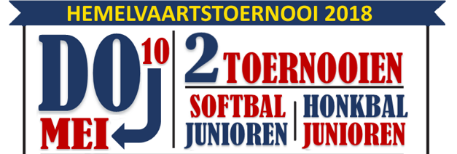 Beste sportvrienden, HSV Houten Dragons organiseert op Hemelvaartsdag 10 mei 2018 een dubbeltoernooi voor junioren honkbal en softbal spelend in klasse 3 (honkbal) en klasse 1 (softbal) of daaronder.  Voor het toernooi  zoeken we 3 honkbal- en 3 softbalteams die met de teams van de Houten Dragons  een leuk toernooi willen beleven. Naast de wedstrijden regelen we op verzoek een complete lunch en na afloop een goed verzorgde barbeque.De kosten van de diverse onderdelen:Inschrijving toernooi 	€ 25 per teamTeamlunch	€ 25 per team (voor 15 personen)Barbeque	€  8 per persoonHeb je zin schrijf je dan in!Gegevens teamNaam vereniging:	Adres vereniging:	 Team:	 Aantal spelers:	ContactpersonenHet team maakt  gebruik van de teamlunch.Er zijn  teamleden die gebruik maken van de barbeque. Hiervan zijn  vegetariër.BetalingWe willen jullie vragen het totaalbedrag over te maken voor 10 april naar rekeningnummer: IBAN: NL81INGB0009519015, ten name van HSV Houten Dragons, onder vermelding van Hemelvaart Toernooi 2018 + Clubnaam en naam van het team.Verzend dit ingevulde formulier vóór 3 april naar wedstrijdsecretaris@houtendragons.nl
Meer informatieVoor vragen mail naar: wedstrijdsecretaris@houtendragons.nl (In de kantine kan alleen nog gepind worden, er kan niet meer met contant geld worden afgerekend.)Hopelijk tot in mei!!!!!!!!!NaamTelefoonnummereMail1e 2e 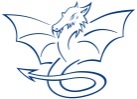 Hemelvaart toernooicommissieHSV Houten Dragons ● Sportpark Meerpaal ● Groene Hoon 1 ● 3991 LZ Houtenwww.houtendragons.nl